Publicado en 17001 el 29/04/2016 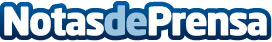 Los posts patrocinados se hacen un lugar en la Red Estos artículos se han convertido en una de las estrategias de contenidos más fiables a la hora de conseguir visitas y tráfico en los espacios digitalesDatos de contacto:Girona NotíciesNota de prensa publicada en: https://www.notasdeprensa.es/los-posts-patrocinados-se-hacen-un-lugar-en-la Categorias: Telecomunicaciones Marketing http://www.notasdeprensa.es